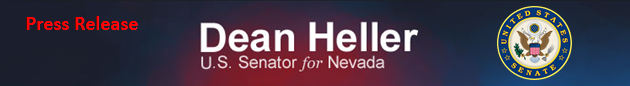 For Immediate Release:                                                                 Contact: Chandler SmithJuly 10, 2013							 	 202-224-6244          Heller: Democrats’ Student Loan Proposal Creates More Uncertainty (Washington, D.C.) – Due to Congress’s inability to compromise, student loan interest rates doubled from 3.4 to 6.8 percent on July 1st. Rather than considering a bipartisan compromise, the U.S. Senate today voted on a partisan, short-term proposal doomed to fail. “The plan considered in the Senate today fails to address the root of the problem, and instead kicks the can down the road for just one year. That kind of uncertainty gets in the way of smart financial planning. Rather than playing politics with recent graduates’ financial futures, the Senate Majority should allow for a vote on bipartisan compromise legislation that will finally fix this pressing problem,” said Senator Dean Heller (R-NV). Senator Heller has cosponsored and voted in support of a permanent fix called the Comprehensive Student Loan Protection Act. Similar to President Obama’s proposal, the plan Senator Heller supports ties the student loan rate to the 10-year Treasury note rate. ###